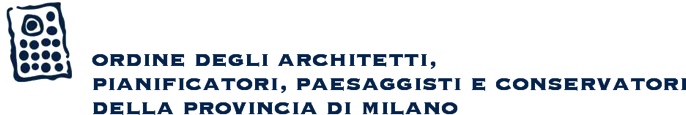 Dichiarazione sostitutiva di certificazioneai sensi degli artt. 46 e 47 del D.P.R. 445/2000Ai fini dell’iscrizione nell’Albo degli Architetti, P. P.C. della Provincia di Milano(pagamento  tassa regionale di abilitazione)Al Presidente dell’Ordine degli Architetti, Pianificatori, Paesaggisti eConservatori della Provincia di MilanoIl/La sottoscritto/....................................................... nato/a ...................................................  il .............................................................., con sede in .............................................................Via ................................................................................... n ....................., tel ......................................... Fax ...................................., con codice fiscale ...................................., con partita IVA ................................................... ai sensi e per gli effetti dell’art. 76 D.P.R. 445/200 consapevole delle responsabilità e delle conseguenze civili e penali previste in caso di dichiarazioni mendaci e/o formazione od uso di atti falsi, nonché in caso di esibizione di atti contenenti dati non più corrispondenti a verità e consapevole altresì che qualora emerga la non veridicità del contenuto della presente dichiarazione lo scrivente decadrà dai benefici per i quali la stessa è rilasciataDICHIARA  Di essere in possesso di certificato sostitutivo/diploma di abilitazione rilasciato dall’Università in originale e di aver effettuato il pagamento della tassa regionale di abilitazione per l’esercizio professionale.(oppure)  Di essere in possesso di certificato sostitutivo/diploma di abilitazione rilasciato dall’Università in originale e di non essere tenuto al pagamento della tassa di abilitazione.Si allega copia fotostatica non autenticata di un documento d’identità, ai sensi dell’art. 38 D.P.R. n.445/200.................................................... , il................................................... Firma................................................... 